PRIJAVNI OBRAZACGODIŠNJI SIMPOZIJ UDRUŽENJA STUDENATA FILOZOFIJE »FILOZOFIJA I UMJETNOST – MIŠLJENJE I STVARALAŠTVO«Zagreb, 07.‒09. PROSINCA, 2023.Molimo Vas da ispunjene prijavnice pošaljete najkasnije do 26. studenog 2023. u 23:59 h na službenu  e-mail adresu Udruženja studenata filozofije Filozofskog fakulteta Sveučilišta u Zagrebu:  usf.ffzg@gmail.com.sveučilište u zagrebufilozofski fakultet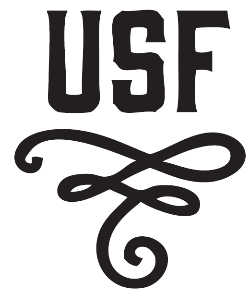 Ivana Lučića 3 HR–10000 Zagrebusf.ffzg@gmail.comudruženjestudenata filozofijeIme i prezimeKontakt telefonAdresaE-mail adresaGrad, naziv odsjeka, naziv fakulteta, naziv sveučilišta, adresa fakultetaRazina i godina studija (preddiplomski, diplomski, doktorski)**Ako ste navedeni studij završili, molimo da to naznačite.Je li Vam potreban smještaj?DA/NE   Jezik izlaganjahrvatski/srpski/bosanski/engleskiNaslov izlaganja Naslov izlaganja Naslov na engleskom jeziku: Naslov na engleskom jeziku: Sažetak (600 do 900 znakova, uključujući razmake):